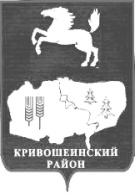 АДМИНИСТРАЦИЯ КРИВОШЕИНСКОГО РАЙОНА ПОСТАНОВЛЕНИЕ23.05.2019                                                                                                                             № 303с. КривошеиноТомской областиОб определении расходных обязательств на проведение в муниципальном образовании Кривошеинский район реализации проекта  «Край, где посчастливилось родиться», отобранного по итогам проведения конкурса             проектов, направленных на поддержку развития социального туризма  в рамках реализации государственной программы   «Развитие  культуры и  туризма  в   Томской области»	В целях организации и проведения мероприятий, направленных на проведение в муниципальном образовании Кривошеинский район реализации проекта  «Край, где посчастливилось родиться», отобранного по итогам проведения конкурса  проектов, направленных на поддержку развития социального туризма  в рамках реализации государственной программы   «Развитие  культуры и  туризма  в   Томской области», утвержденной постановлением Администрации Томской области от 12.12.2014 № 489а, и муниципальной программы «Развитие сельского туризма в Кривошеинском районе на 2015-2019 годы», утвержденной Постановлением Администрации Кривошеинского района от 19.12.2014 № 880ПОСТАНОВЛЯЮ:  1.Муниципальному бюджетному учреждению культуры «Кривошеинская межпоселенческая централизованная клубная система» (далее МБУК «Кривошеинская МЦКС») организовать и провести мероприятия, направленные на проведение в муниципальном образовании Кривошеинский район проекта  «Край, где посчастливилось родиться».2. Ответственной за организацию и проведение мероприятий назначить директора МБУК «Кривошеинская МЦКС» Нестерову Татьяну Ивановну.3. Управлению финансов Администрации Кривошеинского района (Ерохиной И.В.) обеспечить софинансирование субсидии за счет средств местного бюджета  в размере 9294 (Девять тысяч двести девяносто четыре рубля).4. Определить общий размер финансирования:5.    Настоящее постановление вступает в силу с даты его подписания.6. Настоящее постановление подлежит размещению на официальном сайте муниципального образования Кривошеинский район в сети «Интернет» и в Сборнике нормативных актов Администрации Кривошеинского района.7. Контроль за исполнением настоящего постановления возложить на Первого заместителя Главы Кривошеинского района.Глава Кривошеинского района(Глава Администрации)						                                 С.А. ТайлашевНестерова Татьяна Ивановна8-38251-21790Управление финансов, Сибиряков Д.В., Прокуратура, МБУК «Кривошеинская МЦКС»Наименование расходовОбщий размер финансирования  (руб.)в том числе в том числе в том числе Наименование расходовОбщий размер финансирования  (руб.)Федеральный бюджет Областной бюджет Местный бюджет Проведение в муниципальном образовании Кривошеинский район проекта «Край, где посчастливилось родиться»965940873009294